Anexa Nr. 12  Fisa Selectie la Ghid Masura M7/6B INVESTIŢII ÎN INFRASTRUCTURI MICI   sM19.2, Masura M7/6B GALMMVVERIFICAREA CRITERIILOR DE SELECTIEToate documentele vor fi în termen de valabilitate la data depunerii documentelor însoţitoare ale cererii de finanţare. Criterii Selectie Obs. Conform Manual implementare sM19.2. V09 Criterii LEADER Locuri de muncă nou create : Nu e cazul Criterii Locale GALMMV Observaţii (Se vor menţiona de către expertul verificator toate informaţiile concludente pentru stabilirea rezultatului verificării selectiei  proiectului) ……………………………………………………………………………………………………………………………………………………………………………………………………………………………………………………………………………………………………Asociaţia “Grupul de Acţiune Locală Maramureş Vest “ – GALMMVMetodologia de verificare Asociaţia “Grupul de Acţiune Locală Maramureş Vest “ – GALMMVPNDR Sub-măsura 19.2 - ”Sprijin pentru implementarea acțiunilor în cadrul strategiei de dezvoltare locală!”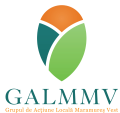 GALMMV 1.3.L .Fișa de verificare a selecției Date solicitateDate de completat de catre GALMMVDenumire solicitant cf. Documente Infiintare/juridice:Titlu proiectData înregistrării proiectului la GAL: Data depunerii proiectului de către GAL la SLIN-OJFIRObiectivul și tipul proiectului:Obiectivele proiectului se încadrează în prevederile Reg. (UE) nr.1305/2013 art.20, b Amplasare proiect (localitate)  Statut juridic solicitant Date personale reprezentant legalDate personale reprezentant legalNume:PrenumeFuncţieTel/email contactCriterii /principii de selectie localeIndicatori Punctaj Minim Punctaj Maxim (100 puncte)Punctaj realizatCS1Număr potențial de persoane deservite; Numar populatie beneficiara din total  nr.locuitori/ UAT (Procent)CS1Număr potențial de persoane deservite; Sub 1%= 15 puncte15CS1Număr potențial de persoane deservite; 1%-5% = 20puncteCS1Număr potențial de persoane deservite; 5%-10%=25 puncteCS1Număr potențial de persoane deservite; Peste 10% =30  puncte30CS2Conectivitatea, în vederea asigurării legăturii cu principalele căi rutiere și alte căi de transport; CS2Conectivitatea, în vederea asigurării legăturii cu principalele căi rutiere și alte căi de transport; Reabilitari/modernizari  pe 1  tronson / drum comunal : pietonal, piste de biciclete , poduri-podete, santuri , intersectii , sistem iluminat public/ambiental  , echipare energii neconventionale , sisteme video supraveghere zone reabilitate , spatii verzi/parcari adiacente drum, indicatoare rutiere/ turistice  =10 puncte  10CS2Conectivitatea, în vederea asigurării legăturii cu principalele căi rutiere și alte căi de transport; Legaturi fizice intre drumuri comunale (Inclusiv noduri ) DC DC=15 puncteCS2Conectivitatea, în vederea asigurării legăturii cu principalele căi rutiere și alte căi de transport; Legaturi fizice/noduri DC DJ =20puncteCS2Conectivitatea, în vederea asigurării legăturii cu principalele căi rutiere și alte căi de transport; Legaturi fizice/noduri  cu zone de interes local (economic, social , cultural, educational, sanatate ,civic, alte servicii  ) =25 puncteCS2Conectivitatea, în vederea asigurării legăturii cu principalele căi rutiere și alte căi de transport; Legaturi fizice/noduri spre Zone Natura 2000=30puncteCS2Conectivitatea, în vederea asigurării legăturii cu principalele căi rutiere și alte căi de transport; Legaturi fizice/noduri spre zone locuite de minoritati =35 puncte35CS3Rolul multiplu al investiției, în sensul înlesnirii accesului agenților economici, a zonelor turistice, a investițiilor sociale, altor investiții finanțate din fonduri europene.CS3Rolul multiplu al investiției, în sensul înlesnirii accesului agenților economici, a zonelor turistice, a investițiilor sociale, altor investiții finanțate din fonduri europene.Legaturi fizice/noduri in sensul înlesnirii accesului agenților economici=5puncte5CS3Rolul multiplu al investiției, în sensul înlesnirii accesului agenților economici, a zonelor turistice, a investițiilor sociale, altor investiții finanțate din fonduri europene.Legaturi fizice/acces/noduri  catre zonelor turistice=10 puncteCS3Rolul multiplu al investiției, în sensul înlesnirii accesului agenților economici, a zonelor turistice, a investițiilor sociale, altor investiții finanțate din fonduri europene.Legaturi fizice /acces/noduri catre investițiile  sociale=15puncteCS3Rolul multiplu al investiției, în sensul înlesnirii accesului agenților economici, a zonelor turistice, a investițiilor sociale, altor investiții finanțate din fonduri europene.Legaturi fizice/acces/noduri  catre alte investiții finanțate din fonduri europene si /sau alte initiative civice=35puncte35Punctaj minim pentru selectie= 5 puncte; Departajare:Departajare:În cazul în care două sau mai multe proiecte vor avea același punctaj vor fi aplicate următoarele criterii de departajare:În cazul în care două sau mai multe proiecte vor avea același punctaj vor fi aplicate următoarele criterii de departajare:În cazul în care două sau mai multe proiecte vor avea același punctaj vor fi aplicate următoarele criterii de departajare:În cazul în care două sau mai multe proiecte vor avea același punctaj vor fi aplicate următoarele criterii de departajare:a)    Punctajul cel mai mare la criteriile CS3a)    Punctajul cel mai mare la criteriile CS3a)    Punctajul cel mai mare la criteriile CS3a)    Punctajul cel mai mare la criteriile CS3b)    Punctajul cel mai mare la Criteriile CS2b)    Punctajul cel mai mare la Criteriile CS2b)    Punctajul cel mai mare la Criteriile CS2b)    Punctajul cel mai mare la Criteriile CS2c)    Punctajul cel mai mare la Criteriile CS1c)    Punctajul cel mai mare la Criteriile CS1c)    Punctajul cel mai mare la Criteriile CS1c)    Punctajul cel mai mare la Criteriile CS1Nume,PrenumeDataSemnatura + Stampila (GALMMV)Verificat Expert 2Intocmit Expert 1Criterii /principii de selectieIndicatori Unde se verifica Rezultat verificareRezultat verificareRezultat verificareDa Nu Nu e cazulCS1Număr potențial de persoane deservite; Numar populatie beneficiara din total  nr.locuitori/ UAT (Procent)SF/ studii, stabilite prin tema de proiectare  si anexa 15 RecensamintCS1Număr potențial de persoane deservite; Sub 1%= 15 puncteCS1Număr potențial de persoane deservite; 1%-5% = 20puncteCS1Număr potențial de persoane deservite; 5%-10%=25 puncteCS1Număr potențial de persoane deservite; Peste 10% =30  puncteCS2Conectivitatea, în vederea asigurării legăturii cu principalele căi rutiere și alte căi de transport; CS2Conectivitatea, în vederea asigurării legăturii cu principalele căi rutiere și alte căi de transport; Reabilitari/modernizari  pe 1  tronson / drum comunal : pietonal, piste de biciclete , poduri-podete, santuri , intersectii , sistem iluminat public/ambiental  , echipare energii neconventionale , sisteme video supraveghere zone reabilitate , spatii verzi/parcari adiacente drum, indicatoare rutiere/ turistice  =10 puncte   SF/ / studii, stabilite prin tema de proiectare  amplasament /relatii cu zone invecinateCS2Conectivitatea, în vederea asigurării legăturii cu principalele căi rutiere și alte căi de transport; Legaturi fizice intre drumuri comunale (Inclusiv noduri  ) DC DC =15 puncteCS2Conectivitatea, în vederea asigurării legăturii cu principalele căi rutiere și alte căi de transport; Legaturi fizice/noduri DC DJ =20puncteCS2Conectivitatea, în vederea asigurării legăturii cu principalele căi rutiere și alte căi de transport; Legaturi fizice/noduri  cu zone de interes local (economic, social , cultural, educational, sanatate ,civic, alte servicii  ) =25 puncteCS2Conectivitatea, în vederea asigurării legăturii cu principalele căi rutiere și alte căi de transport; Legaturi fizice/noduri spre Zone Natura 2000=30puncteCS2Conectivitatea, în vederea asigurării legăturii cu principalele căi rutiere și alte căi de transport; Legaturi fizice/noduri spre zone locuite de minoritati =35 puncteCS3Rolul multiplu al investiției, în sensul înlesnirii accesului agenților economici, a zonelor turistice, a investițiilor sociale, altor investiții finanțate din fonduri europene.SF/ studii, stabilite prin tema de proiectare amplasament /relatii cu zone invecinate; Impacte CS3Rolul multiplu al investiției, în sensul înlesnirii accesului agenților economici, a zonelor turistice, a investițiilor sociale, altor investiții finanțate din fonduri europene.Legaturi fizice/noduri in sensul înlesnirii accesului agenților economici=5puncteLista agenti economici din zona (SF) CS3Rolul multiplu al investiției, în sensul înlesnirii accesului agenților economici, a zonelor turistice, a investițiilor sociale, altor investiții finanțate din fonduri europene.Legaturi fizice/acces/noduri  catre zonelor turistice=10 puncteLista zone turistice (anexa 16 )  si/sau in SF/ studii turism/ traficCS3Rolul multiplu al investiției, în sensul înlesnirii accesului agenților economici, a zonelor turistice, a investițiilor sociale, altor investiții finanțate din fonduri europene.Legaturi fizice /acces/noduri catre investițiile  sociale=15puncteLista obiective sociale din SF/ studiu socialCS3Rolul multiplu al investiției, în sensul înlesnirii accesului agenților economici, a zonelor turistice, a investițiilor sociale, altor investiții finanțate din fonduri europene.Legaturi fizice/acces/noduri  catre alte investiții finanțate din fonduri europene si /sau alte initiative civice=35puncteLista alte obiective finantate  din fonduri UE si/sau alte Initiative Civice din SFPunctaj minim pentru selectie= 5 puncte; Departajare:Departajare:În cazul în care două sau mai multe proiecte vor avea același punctaj vor fi aplicate următoarele criterii de departajare:În cazul în care două sau mai multe proiecte vor avea același punctaj vor fi aplicate următoarele criterii de departajare:a)    Punctajul cel mai mare la criteriile CS3a)    Punctajul cel mai mare la criteriile CS3b)    Punctajul cel mai mare la Criteriile CS2b)    Punctajul cel mai mare la Criteriile CS2c)    Punctajul cel mai mare la Criteriile CS1c)    Punctajul cel mai mare la Criteriile CS1